1. Otocz pętlą tylko te obrazki, w których nazwach słyszysz głoskę "i".
* Podziel na głoski nazwy obrazków w pętlach.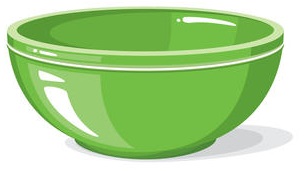 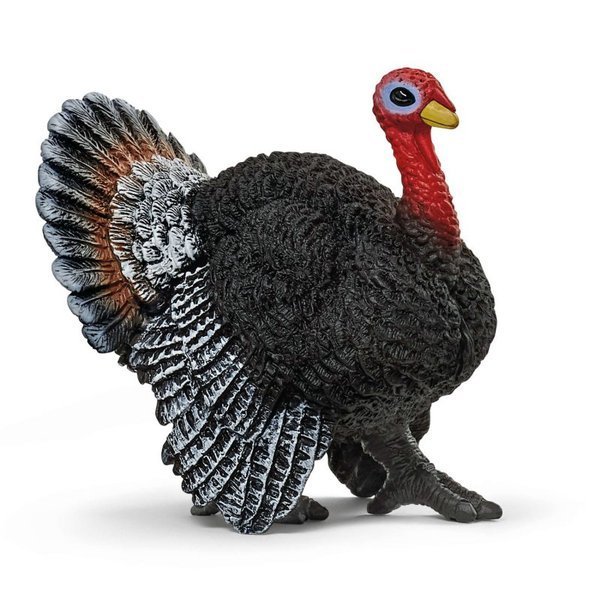 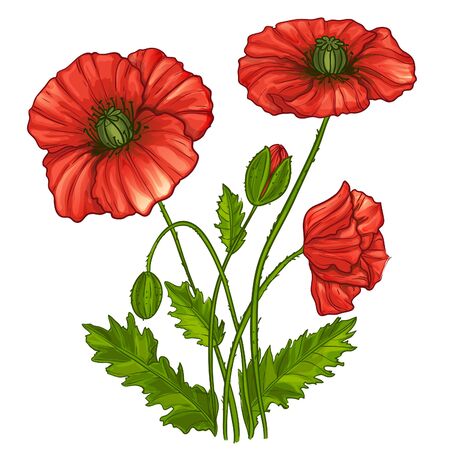 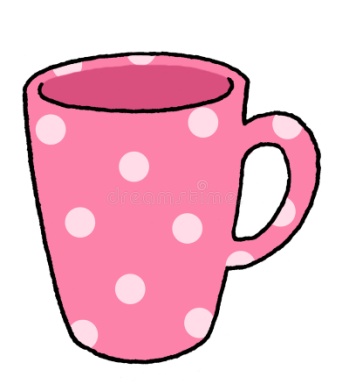 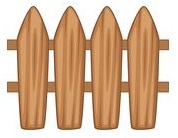 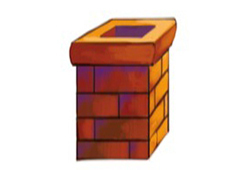 2. Pokoloruj gwiazdy, w których są te same litery.
* Wybierz dowolna gwiazdę i odczytaj litery. Powiedz słowa, które rozpoczynają się tymi
   głoskami.